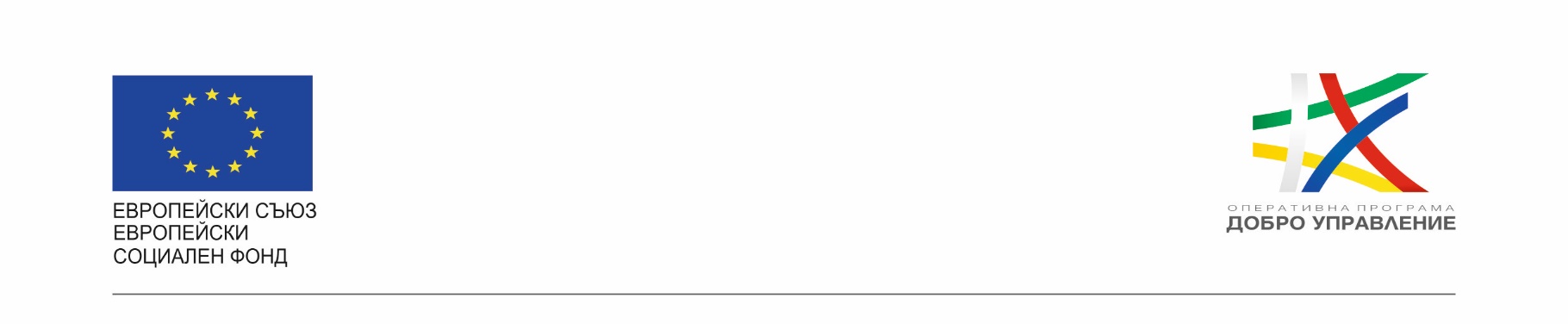 Проект „Изграждане на единна информационна система /ЕИС/ за нуждите на Комисията за финансов надзор“Проектът се осъществява в изпълнение на административен договор № BG05SFOP001-1.011-0001-C01/23.07.2020 г. за предоставяне на безвъзмездна финансова помощ по Оперативна програма „Добро управление“ /ОПДУ/, съфинансирана от Европейския съюз чрез Европейския социален фонд по процедура BG05SFOP001-1.011 чрез директно предоставяне на безвъзмездна финансова помощ за изпълнение на проект „Изграждане на единна информационна система /ЕИС/ за нуждите на Комисията за финансов надзор“, сключен между Управляващия орган на ОПДУ и Комисията за финансов надзор /КФН/.Настоящият Месечен отчет за напредъка на проекта е за периода  12.09.2022 г. – 11.10.2022 г. и съдържа информация за следните извършените дейности:За отчетния период се проведоха 3 срещи за синхронизация на проекта.За отчетния период екипа на КФН проведе 7 срещи с екипа на Скейлфокус. Обсъжданите и дискутирани теми са: Риск базиран надзор (ЗН) - валидиране, определяне на нужди от първична информацияДейности и действия по управление на документооборотаДемо на разработка от спринт 12Дейности и действия по управление на документооборота – IIДемо на електронна услуга от портала на НАПОтворени въпроси по миграцията на данниИнтеграция с Централен депозитарИзготвен и предаден беше Системен проект, Версия 06, съгласно полученото от становище от КФН;Продължи работа по разработване на системата – Прототип 2, като направи и междинна демонстрация на междинно постигнати резултати в разработката;Извършени бяха дейности по миграцията в тестова среда, като на 05.10.2022 беше обсъдена миграцията на данните, свързани с текущата АИС, счетоводната система (КОНТО) и системата за управление на човешки ресурси (ХЕРМЕС) ;За периода 12.09.2022 г. – 11.10.2022 г. изработените човекодни по дейности са:460,5 човекодни за изпълнителя и 280 за възложителя.Няма промяна в регистъра на рисковете за отчетния период.